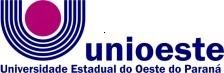 Centro de Ciências Sociais Aplicadas – Campus Cascavel Programa de Pós-Graduação em Administração (PPGAdm) Mestrado Profissional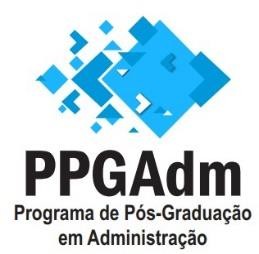 EDITAL Nº 040/2022-PPGAdmAbertura de inscrições para credenciamento de docentes para atuação no Programa de Pós- Graduação em Administração (PPGAdm) – Mestrado Profissional.Considerando a Resolução nº 078/2016-CEPE que aprova as Normas Gerais para os Programas de Pós-Graduação stricto sensu da Unioeste; Considerando a Resolução nº 039/2017-CEPE que aprova o Projeto Político Pedagógico do Programa de Pós-Graduação em Administração(PPGAdm) – Mestrado Profissional;Considerando a Resolução 224/2018-CEPE que aprova o Regulamento do Programa de Pós-Graduação em Administração (PPGAdm)– Mestrado Profissional;Considerando a Resolução nº 036/2021-CEPE que aprova o Regulamento para credenciamento, permanência e descredenciamento de docentes do PPGAdm;Considerando a Resolução nº 283/2021-CEPE que aprova normas para o credenciamento de docente voluntário externo, sem vínculo funcional efetivo com Instituição de Ensino Superior ou Instituto de Pesquisa, como docente em Programa de Pós-Graduação da Unioeste; Considerando o documento de área e a ficha de avaliação da Capes vigentes para a área de avaliação de ‘Administração Pública ede Empresas, Ciências Contábeis e Turismo’;A Coordenadora Especial do Programa de Pós-Graduação em Administração (PPGAdm) – Mestrado Profissional da Universidade Estadual do Oeste do Paraná, Campus Cascavel, no uso de suas atribuições legais;Torna público:Art. 1º No período de 12 de dezembro de 2022 a 15 de fevereiro de 2023 estarão abertas as inscrições do processo seletivo para credenciamento de novos docentes no Programa de Pós-Graduação em Administração – Mestrado Profissional, do Campus de Cascavel da Unioeste, com área de concentração em “Competitividade e Sustentabilidade”, para as linhas de pesquisa: a) Estratégia e Competitividade; e b) Sustentabilidade.DOS CRITÉRIOS PARA INSCRIÇÃO:Art. 2º São requisitos para a inscrição:- Possuir título de doutorado reconhecido no Brasil, preferencialmente na área de avaliação de ‘Administração Pública e de Empresas, Ciências Contábeis e Turismo’ da Capes;- Ser docente efetivo da Unioeste ou ser docente com contrato temporário com a Unioeste, por meio de Processo Seletivo Simplificado.Parágrafo único. No caso de docentes com contrato temporário com a Unioeste, as atividades realizadas na Pós-Graduação não têm carga horária atribuída em PIAD (Plano Individual de Atividade Docente), uma vez que consiste em atividade voluntária, não gera vínculo empregatício como docente, obrigação de natureza trabalhista, previdenciária ou afim, nos termos das Leis nº 9.608, de 18 de fevereiro de 1998, e nº 13.297, de 16 de junho de 2016, e devem respeitar os demais termos do regulamento de credenciamento de docente voluntário externo da Unioeste.Art. 3º O processo de avaliação será realizado pela comissão formada pela Coordenação do Programa, representada pela docente Elizandra da Silva, pelos líderes das linhas/grupos de pesquisa do curso, docentes Ivano Ribeiro e Geysler R. F. Bertolini, e a docente Delci Grapegia Dal Vesco, compondo desta forma a comissão com dois docentes permanentes de cada linha de pesquisa do PPGAdm.DAS INSCRIÇÕESArt. 4º A inscrição deve ser feita até as 23:59hs da data definida no cronograma, enviando a documentação completa por e-mail para o PPGAdm no endereço eletrônico cascavel.ppgadm@unioeste.br, identificando no assunto do e-mail o título “INSCRIÇÃO – Credenciamento Docente 2023 – Nome do Candidato”.Parágrafo único. O registro da data e horário do e-mail recebido servirá como protocolo, e as inscrições recebidas por e- mail após o encerramento do prazo determinado, ou recebidas por meios não previstos neste edital (via física entregue pessoalmente, em malote, correio, protocolo etc.) não serão homologadas.Art. 5º Para a inscrição o candidato deverá enviar a documentação anexando cópias digitais em arquivo único no formato PDF (Portable Document Format), dos documentos assim ordenados:Ficha de inscrição com dados pessoais – Anexo I;Cópia do diploma de doutorado (cursos reconhecidos, ou diploma(s) revalidado(s) de curso(s) no exterior);Cópia do Currículo Lattes referente ao período de 2019 a 2022, atualizado em data dentro do período de inscrição previsto neste edital;Cópia do cadastro junto ao ORCID (impressão em pdf da versão pública do registro);Termo de compromisso no qual se compromete a prestar informações para o preenchimento do relatório anual do Coleta/Capes e a participar dos procedimentos de Autoavaliação do Programa – Anexo II;Ficha de produção intelectual dos últimos 04 anos (2019 a 2022) – Anexo III;Proposta de atuação no PPGAdm (Anexo IV), contendo dedicação prevista ao PPGAdm, disciplinas novas ou já existentes a serem ministradas, projeto de pesquisa eixo adequado aos objetivos da linha de pesquisa em que atuará, e ações futuras para atendimento dos índices de produção estabelecidos para programas profissionais da área de avaliação de ‘Administração Pública e de Empresas, Ciências Contábeis e Turismo’ da Capes (produção bibliográfica e produtos técnicos/tecnológicos– PTT);Exclusivamente para candidatos docentes efetivos na Unioeste anexar o termo de ciência e anuência da Direção do Centro de lotação do docente interessado para o credenciamento (Anexo V);Exclusivamente para candidatos ao credenciamento de docente voluntário externo, sem vínculo efetivo e com contrato temporário com a Unioeste, anexar a Declaração de Trabalho Voluntário (Anexo VI).Parágrafo único. Arquivos corrompidos ou que não abram (apresentem erro) não serão considerados, podendo haver substituição de arquivos exclusivamente dentro do prazo de inscrição estabelecido.DA SELEÇÃO E CREDENCIAMENTOArt. 6º A classificação final do Processo de Seleção para credenciamento de docentes resulta dos critérios e pontuação relativa à produção intelectual dos últimos 04 anos (2019 a 2022), aderente à área de avaliação do Programa conforme Anexo III e a análise da Proposta de atuação no PPGAdm (Anexo IV).Parágrafo único. A pontuação é conferida e totalizada pela Comissão Avaliadora levando em conta a ficha de avaliação e documento da área de ‘Administração Pública e de Empresas, Ciências Contábeis e Turismo’ da Capes, disponíveis na página do Programa, e submetida à análise do Colegiado do PPGAdm.Art. 7º O(s) docente(s) selecionados serão classificados para credenciamento como permanentes ou colaboradores, a critério do Colegiado do Programa.Art. 8º O colegiado do Programa fará a análise da documentação e proposta apresentada, e deliberará por uma das seguintes opções:- aprovação da proposta e definição da categoria de credenciamento (permanente ou colaborador);- aprovação da proposta condicionada aos ajustes sugeridos e definição da categoria de credenciamento (permanente ou colaborador);- não aprovação da proposta e convocação do seguinte classificado (se houver).CALENDÁRIO E DISPOSIÇÕES FINAISArt. 9º O cronograma do processo seletivo de credenciamento segue as datas do quadro abaixo, considerando o horário final de 23:59hs das datas limites de cada etapa:Art. 10 Os casos omissos serão analisados pelo Colegiado do Programa.Publique-se.Cascavel, 29 de novembro de 2022.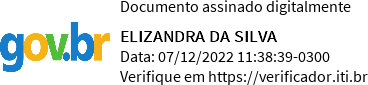 Elizandra da SilvaCoordenadora Especial do Programa de Pós-Graduação em Administração (PPGAdm) – Mestrado Profissional Portaria n° 1523/2020-GREAnexo I do Edital 040/2022-PPGAdmFICHA DE INSCRIÇÃOSolicito inscrição na seleção para credenciamento de docentes para atuação no Programa de Pós-Graduação em Administração (PPGAdm) – Mestrado Profissional, na(s) linha(s) de pesquisa:	, para a qual tenho disponibilidade para a categoria de: ( ) permanente e/ou ( ) colaborador, e declaro ciência e concordância com termos deste edital. 	,	de	de	.Assinatura do(a) candidato(a)Anexo II do Edital 040/2022-PPGAdmTERMO DE COMPROMISSO DO DOCENTEEu,	 	,portador(a) do RG nº	, docente do curso de 				 do Campus  			 da Unioeste, caso venha a ser credenciado(a) para atuar junto ao Programa de Pós-Graduação em Administração – Mestrado Profissional (PPGAdm),	comprometo-me	a	prestar	as	informações	para	o preenchimento do relatório anual do Coleta/Capes e a participar dos procedimentos e eventos de Autoavaliação do Programa. 	,	de	de	.Assinatura do(a) candidato(a)Anexo III do Edital 040/2022-PPGAdmFICHA DE PRODUÇÃO INTELECTUALIDENTIFICAÇÃOPRODUÇÃO CIENTÍFICA – ARTIGOS EM PERIÓDICOS* Somente produção aderente à área de ‘Administração Pública e de Empresas, Ciências Contábeis e Turismo’ da Capes, considerando a pontuação (2016):Artigo em Revista Qualis A1 100 pontos Artigo em Revista Qualis A2 85 pontos Artigo em Revista Qualis B1 70 pontos Artigo em Revista Qualis B2 50 pontos Artigo em Revista Qualis B3 35 pontos Artigo em Revista Qualis B4 20 pontosPROJETOS DE PESQUISA OU EXTENSÃO SOB SUA COORDENAÇÃO FINANCIADOS POR ÓRGÃOS DE FOMENTO/EMPRESA*:*Título do projeto do docente ou discente orientado, quando for o caso.**Indicar número de chamada/edital público ou número de convênio se fonte privada***A cada projeto financiado atribui-se 50 pontos.EXPERIÊNCIA EM ENSINO EM CURSOS STRICTO SENSU*A cada disciplina ministrada atribui-se 20 pontos.ORIENTAÇÃO ACADÊMICA CONCLUÍDA:*** Indicar a pontuação multiplicada pela quantidade, considerando para cada tipo conforme registros no Lattes: Iniciação Científica – 10 pontos; TCC de graduação – 10 pontos; Dissertação de Mestrado – 30 pontos; Tese de Doutorado –50 pontos.PRODUTOS TÉCNICOS/TECNOLÓGICOS(PTT)* Classificar dentre os 12 tipos de PTT da ficha de avaliação da área e infográfico disponível em https://www5.unioeste.br/portalunioeste/arq/files/administracao/infografico_tipo s_PTT.pdf .** 30 PONTOS por PTT com CÓPIA DO PRODUTO ANEXADA à esta fichaAnexo IV do Edital 040/2022-PPGAdmPROPOSTA DE ATUAÇÃO NO PPGAdmIDENTIFICAÇÃOI Prioridade de atuação no PPGAdmCaso seja docente integrante de outro PPG, e seja credenciado(a) na seleção deste edital, optará pela participação prioritária (20hs) no PPGAdm:( ) Sim	( ) Não– Disciplinas obrigatóriasIndicar dentre as seguintes disciplinas obrigatórias qual(is) teria disponibilidade para substituir professores ou assumir em caso de necessidade do Programa:Oficina I: atividades de intervenção nas organizaçõesOficina II: atividades de intervenção nas organizaçõesCenários estratégicos e competitivosGestão de projetosMétodos qualitativos de pesquisaMétodos quantitativos de pesquisaEstudos de viabilidade em projetos ambientaisEstatística aplicada à administração com o uso do SPSSEstratégia e tomada de decisãoGestão ambiental e organizacionalSeminário de trabalho técnico-científico– Disciplina EletivaProposta de Disciplina Eletiva com 30h a ser ministrada pelo(a) docente, incluindo a Justificativa (aderência e contribuição com a Linha de Pesquisa), e anexando o Plano de Ensino completo conforme itens previstos na Resolução nº 133/2003-CEPE.- Proposta de Projeto de Pesquisa Eixo no ProgramaTítulo do Projeto Eixo:Resumo:Objetivos:Articulação com a Linha de Pesquisa (justificativa):Outros pesquisadores/colaboradores envolvidos:Agência financiadora (se houver):- Proposta de Produtos Técnicos/Tecnológicos (PTT) e atividades de Impacto para o próximo quadriênioDescritivo de ações futuras para atendimento dos índices de produção estabelecidos para programas profissionais da área de avaliação de ‘Administração Pública e de Empresas, Ciências Contábeis e Turismo’ da Capes. 	,	de	de	.Assinatura do(a) candidato(a)Anexo V do Edital 040/2022-PPGAdmTERMO DE CIÊNCIA E ANUÊNCIA DA DIREÇÃO DO CENTROManifesto por meio deste termo a ciência e anuência da Direção do Centro	do Campus de	da Unioeste, para o pleito de inscrição para credenciamento no Programa de Pós-Graduação em Administração – Mestrado Profissional (PPGAdm) por parte do(a) docente 	, com Regime de Trabalho     , e informo que o(a) mesmo(a) possui disponibilidade para que, em caso de ingresso como docente no Programa, atenda as exigências institucionais previstas em Resolução referentes às atividades a serem desenvolvidas no referido Programa. 	,	de	de	.Assinatura do(a) Diretor(a) de CentroAnexo VI do Edital 040/2022-PPGAdmDECLARAÇÃO DE TRABALHO VOLUNTÁRIOEu,	 	,	CPF	nº 	, emitido em	, pela (órgão expedidor)		, declaro ter ciência e concordo que a participação   como   docente   no   Programa   de   Pós-Graduação   em 	, do Centro	, Campus de 	, da Universidade Estadual do Oeste do Paraná - Unioeste, é voluntária, não gera vínculo empregatício, obrigação de natureza trabalhista, previdenciária ou afim. 	,	de	de	.Nome completo e assinaturaDATAETAPALOCAL07/12/2022Publicação do EditalPelo website do PPGAdmwww.unioeste.br/ppgadm07/12/2022a 11/12/2022Prazo para impugnação do EditalProtocolo do Campus de Cascavel12/12/2022a15/02/2023InscriçõesExclusivamente pelo e-mail do PPGAdmCascavel.ppgadm@unioeste.brAté 10/03/2023Edital de homologação, de resultado da seleção e publicação dos docentes a serem credenciados com asrespectivas categoriasPelo website do PPGAdm: www.unioeste.br/ppgadm13/03/2023a 15/03/2023Prazo para interposição de recurso ao Resultado daSeleçãoProtocolo do Campus de CascavelDADOS PESSOAISDADOS PESSOAISNomeRG e CPFEndereço PessoalTelefone Fixo eCelularLink para oCurrículo LattesLink do ORCIDDADOS FUNCIONAISDADOS FUNCIONAISData de ingressoefetivo OU PSS na UnioesteRegime de TrabalhoCampus de Lotação naUnioesteCurso de Graduaçãode atividadeRamalE-mail institucionalE-mail pessoalATIVIDADES EM STRICTO SENSUATIVIDADES EM STRICTO SENSUPossui vínculo com algum Programa da Unioeste ou de outra IES:( ) SimPPG 1:  	Linha de Pesquisa: 		 Categoria: ( ) permanente	( ) colaborador Número de orientações atual:  		 PPG 2:  		Linha de Pesquisa: 		 Categoria: ( ) permanente	( ) colaborador Número de orientações atual:  		( ) NãoNome do(a) candidato(a):Linha de Pesquisa pretendida:Categoria de interesse: ( )Permanente	e/ou	( )ColaboradorAnoTítulo(s) do(s) Artigo(s) Científico(s)*Título do periódico eISSNClassificação no Qualis2013-2016Pontuação porartigo2019202020212022TOTAL GERAL (uso da Comissão de Seleção)TOTAL GERAL (uso da Comissão de Seleção)TOTAL GERAL (uso da Comissão de Seleção)TOTAL GERAL (uso da Comissão de Seleção)AnoTítulo(s) do(s) Projeto(s) e data(s) de início etérminoÓrgão financiador**Tipo de financiamentoPontuação porprojeto***2019202020212022TOTAL GERAL (uso da Comissão de Seleção)TOTAL GERAL (uso da Comissão de Seleção)TOTAL GERAL (uso da Comissão de Seleção)TOTAL GERAL (uso da Comissão de Seleção)AnoDisciplina(s) e Carga Horária (eletiva ou obrigatória)ProgramaCategoria docente (permanente, colaborador, visitante, ou pesquisadorexterno)Pontuação por disciplina*2019202020212022TOTAL GERAL (uso da Comissão de Seleção)TOTAL GERAL (uso da Comissão de Seleção)TOTAL GERAL (uso da Comissão de Seleção)TOTAL GERAL (uso da Comissão de Seleção)TipoQuantidadeem 2019Quantidadeem 2020Quantidadeem 2021Quantidadeem d2022Pontuação*IniciaçãoCientíficaTCC degraduaçãoDissertaçãode MestradoTese deDoutoradoTOTAL GERAL (uso da Comissão de Seleção)TOTAL GERAL (uso da Comissão de Seleção)TOTAL GERAL (uso da Comissão de Seleção)TOTAL GERAL (uso da Comissão de Seleção)TOTAL GERAL (uso da Comissão de Seleção)AnoTipo*TítuloPontuação**2019202020212022TOTAL GERAL (uso da Comissão de Seleção)TOTAL GERAL (uso da Comissão de Seleção)TOTAL GERAL (uso da Comissão de Seleção)Nome do(a) candidato(a):Linha de Pesquisa pretendida:Categoria de interesse: ( )Permanente	e/ou	( )Colaborador